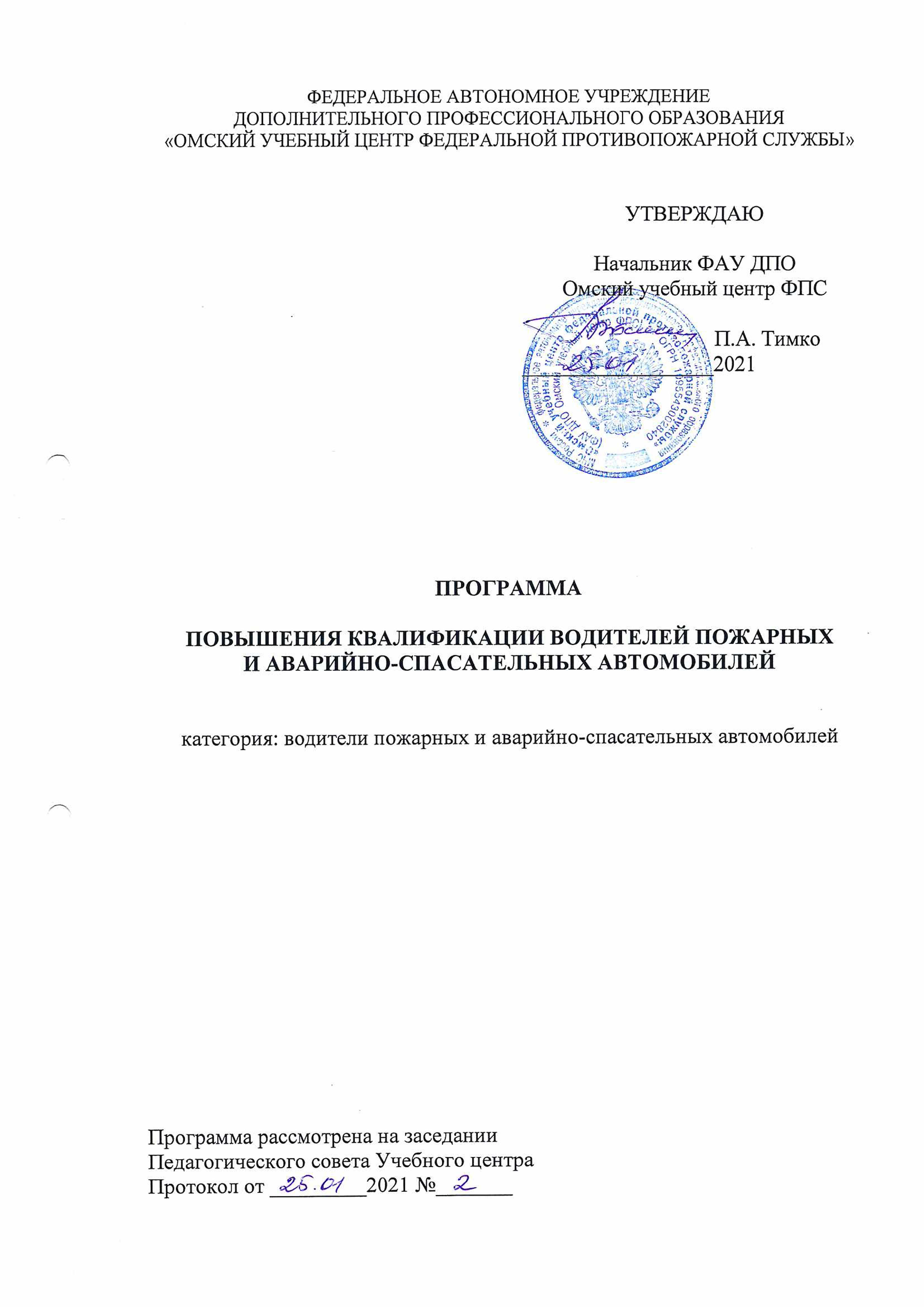 ПРОГРАММАповышения квалификации водителей пожарных  и аварийно-спасательных автомобилейПояснительная записка1. Общая характеристика программыНастоящая программа разработана в соответствии с Федеральным Законом Российской Федерации от 29 декабря 2012 года № 273-ФЗ «Об образовании в Российской Федерации» (в том числе с пунктами 2-5 статьи 81.Особенности реализации профессиональных образовательных программ и деятельности образовательных организаций федеральных государственных органов, осуществляющих подготовку кадров в интересах обороны и безопасности государства, обеспечения законности и правопорядка), «Сборником примерных программ профессионального обучения дополнительного профессионального образования МЧС России», утвержденного Статс-секретарем – Заместителем Министра Российской Федерации по делам гражданской обороны, чрезвычайным ситуациям и ликвидации последствий стихийных бедствий В.С. Артамоновым 02.03.2016 г. и другими нормативно-правовыми актами МЧС России1.1. Цель реализации программы: подготовка квалифицированных специалистов, совершенствование профессиональных знаний, умений и навыков по имеющейся должности водителя пожарного автомобиля, а также обеспечение современного профессионального уровня водителей пожарных и аварийно-спасательных автомобилей.1.2. Планируемые результаты обучения.Слушатели за время обучения на данных курсах получают объем знаний и навыков, необходимый для выполнения обязанностей по должности водителя пожарного и аварийно-спасательного автомобиля.В результате освоения образовательной программы слушатели должны обладать общими компетенциями (ОК), включающими в себя способность:OK 1. Понимать сущность и социальную значимость профессии, проявлять к ней устойчивый интерес.ОК 2. Организовывать собственную деятельность, исходя из цели и способов ее достижения, определенных руководителем.ОК 3. Анализировать рабочую ситуацию, осуществлять текущий и итоговый контроль, оценку и коррекцию собственной деятельности, нести ответственность за результаты своей работы.ОК 4. Осуществлять поиск информации, необходимой для эффективного выполнения профессиональных задач.ОК 5. Использовать информационно-коммуникационные технологии в профессиональной деятельности.ОК 6. Работать в команде, эффективно общаться с коллегами, руководством.В результате освоения образовательной программы слушатели должны обладать профессиональными компетенциями (ПК):ПК 1. Нести службу в пожарных подразделениях.ПК2. Работать на специальных агрегатах пожарных автоцистерн и насосно-рукавных автомобилей.ПК 3. Управлять пожарным автомобилем, оборудованным устройствами для подачи специальных световых и звуковых сигналов.ПК 4. Правильно эксплуатировать аккумуляторные батареи и автомобильные шины.ПК 5. Проверять при смене дежурств закрепленную пожарную и аварийно-спасательную технику.ПК 6. Иметь навыки предотвращения дорожно-транспортных происшествий.ПК 7. Оформлять необходимую эксплуатационную документацию пожарного автомобиля.ПК 8. Содержать закрепленную пожарную технику в состоянии постоянной готовности к действиям по тушению пожаров.ПК 9.Ремонтировать пожарную и аварийно- спасательную технику.ПК 10. Иметь навыки оказания первой помощи.Категория слушателей: водители пожарных и аварийно-спасательных автомобилей.Программа предназначена для подготовки слушателей, имеющих среднее общее образование и профессию «Водитель автомобиля», а также прошедших профессиональную переподготовку водителей пожарных и аварийно-спасательных автомобилей.Трудоемкость обучения:72 часа.1.6. Форма обучения: обучение проводится дистанционно, без отрыва от работы по месту нахождения слушателя через сеть Интернет.1.7. Режим занятий: 4 часа в день.2. Содержание программы2.1. Учебный план программы1. Входной контрольВходной контроль проводится с целью определения уровня подготовленности слушателей к обучению. Прием входного контроля проводится по теоретическим знаниям.Теоретическая часть входного контроля проводится в виде тестов по следующим направлениям:правила дорожного движения и основные положения по допуску транспортных средств к эксплуатации (далее ПДД);пожарная техника.По результатам входного контроля формируется справка, которая доводится до руководителей комплектующих подразделений территориальных органов МЧС России в целях совершенствования организации подготовки сотрудников и работников по месту их службы.Организация деятельности ГПСПОЯСНИТЕЛЬНАЯ ЗАПИСКАЦель изучения дисциплины «Организация деятельности ГПС»:- подготовка квалифицированных специалистов, совершенствование профессиональных знаний, умений и навыков по имеющейся должности водителя пожарного автомобиля, а также обеспечение современного профессионального уровня водителей пожарных и аварийно-спасательных автомобилей.В результате изучения дисциплины «Организация деятельности ГПС»  слушатель должен:ЗНАТЬ:-обязанности водителя при несении караульной службыво внутреннем наряде, при ликвидации пожаров и других ЧС;-ответственность водителей за нарушение правил дорожного движения;-ответственность водителей при эксплуатации технически неисправных транспортных средств;-порядок допуска водителей к работе на пожарных АЦ и АНР;-порядок расследования несчастных случаев и аварий;-правила дорожного движения, действующие на территории Российской Федерации.-правила безопасного ведения различных работ при исполнении служебных обязанностей; -требования нормативных документов в области обеспечения охраны труда;-теоретические основы развития пожаров и прекращения горения; -тактические возможности отделения на автоцистерне и автонасосе (насосно-рукавном автомобиле), караула в составе двух и более отделений;-этапы (виды) и содержание действий подразделений по тушению пожаров и проведению аварийно-спасательных работ, связанных с тушением пожаров, обязанности личного состава при их ведении;-анатомо-физиологические особенности строения тела человека;-характер основных травматических, термических и химических поражений;-правила транспортировки пострадавших из очагов поражения.УМЕТЬ:-принимать закрепленный за водителем пожарный автомобиль и пожарно-техническое вооружение;-выполнять служебные обязанности при несении караульной службы, работе по ликвидации пожаров и других ЧС.-анализировать опасность проведения работ на специальных агрегатах пожарных АЦ и АНР, пожарную опасность электроустановок;-практически оказать первую помощь при этих поражениях (наложение повязок, остановка кровотечения, транспортировка пострадавших, транспортная иммобилизация и т.д.);-применять на практике простейшие мероприятия по оживлению (различные виды искусственного дыхания, закрытый массаж сердца);-учитывать психологические особенности поведения населения в чрезвычайных ситуациях;-контролировать свое психическое состояние и применять приемы управления им.ИМЕТЬ НАВЫКИ:-несения службы в пожарных подразделениях;-предотвращения дорожно-транспортных происшествий;-в проведении сердечно-легочной реанимации;-оказания первой помощи.Организационными формами изучения дисциплины являются теоретическая подготовка. Часть учебного материала планируется для самостоятельной подготовки.По окончании изучения дисциплины проводится промежуточная аттестация (зачет).ТЕМАТИЧЕСКИЙ ПЛАНСодержание дисциплиныРаздел 1. Правовая подготовкаТема 1. Ответственность за нарушение правил дорожного движения и эксплуатацию технически неисправных транспортных средств. Порядок расследования несчастных случаев и аварийПорядок прохождения службы в ГПС.Ответственность водителей за нарушение правил дорожного движения и эксплуатацию технически неисправных транспортных средств.Ознакомление с положением о расследовании и учете несчастных случаев на производстве.Виды ответственности за допущенные нарушения и аварии при выполнении работ в процессе эксплуатации АЦ и АНР.Тема 2. Основы безопасности дорожного движенияПравила дорожного движения: основные понятия и определения, обязанности водителя, правила проезда перекрёстков, остановок общественного транспорта, правила обгона и соблюдения оптимальной скорости движения; неисправности, при которых запрещена эксплуатация транспортных средств. Преимущества, предоставляемые Правилами дорожного движения автотранспортным средствам, оборудованным специальными звуковыми и световыми сигналами. Требования к водителям специального транспорта при движении с включенными световыми и звуковыми сигналами, согласно Правилам дорожного движения и приказам, рекомендациям и указаниям МЧС России.Практическое занятие.Решение экзаменационных билетов по правилам дорожного движения.Раздел 2. Организация охраны трудаТема 3.Правила безопасности при работе на АЦ и АНРТребования безопасности при работе на АЦ и АНР, в том числе и в аварийных ситуациях. Правила пожарной безопасности. Меры безопасности при техническом обслуживании и ремонте пожарных автомобилей.Раздел 3.  Пожарная тактикаТема 4. Прекращение горения.Условия и механизм прекращения горения. Основные способы прекращения горения. Огнетушащие вещества: понятие, предъявляемые требования, классификация, краткая характеристика, области и условия применения различных огнетушащих веществ. Понятие об интенсивности подачи и расходе огнетушащих средств (требуемые и фактические, общие). Наиболее распространенные вещества и материалы, при тушении которых опасно применять воду и другие огнетушащие вещества на ее основе. Тема 5. Действия подразделений по тушению пожаров.Виды (этапы) действий по тушению пожаров. Основная задача на пожаре.Приём и обработка сообщения о пожаре (вызове). Устанавливаемая информация. Выезд и следования к месту пожара (вызова). Факторы, влияющие на возможно короткое время прибытия пожарных подразделений к месту пожара (вызова). Действия при вынужденной остановке в пути следования головного или следующих пожарных автомобилей, при обнаружении в пути следования другого пожара. Меры безопасности.Сбор и возвращение к месту постоянного расположения: понятие, проводимые мероприятия, порядок убытия с места пожара, меры безопасности. Понятие о развертывании сил и средств. Этапы развертывания. Действия личного состава на каждом этапе развертывания. Требования к прокладке рукавных линий. Раздел 4. Организация оказания первой помощиТема 6. Порядок оказания первой помощи пострадавшимпри дорожно-транспортных происшествиях и на пожарахВиды ДТП. Особенности травмирующих факторов ДТП. Правила и порядок осмотра пострадавшего. Методы остановки наружного кровотечения. Техника проведения базового реанимационного комплекса. Первая помощь при термических и химических ожогах.Практическое занятие.Порядок извлечения пострадавшего из автомобиля. Отработка приёма «спасательный захват» для быстрого извлечения пострадавшего из легкового автомобиля. Отработка транспортных положений, придаваемых пострадавшим при различных повреждениях (в сознании, без сознания). Раздел 5. Психологическая подготовкаТема 7. Профессиональная надежность водителя. Управление транспортным средством в экстремальных условиях деятельностиТребования профессии к человеку. Профессионально важные качества водителя транспортного средства, оборудованного специальными световыми и звуковыми сигналами. Профессиональная надежность водителя и условия ее развития.Экстремальные условия профессиональной деятельности водителя транспортного средства, оборудованного специальными световыми и звуковыми сигналами. Профессиональный стресс и способы его профилактики.Тема 8. Основные категории этики и морали в обеспечениибезопасности дорожного движения. Профессиональная этика водителяЭтика, мораль и нравственность, основные функции морали. Нормы и принципы как элементы морали и нравственности, их проявления в деятельности водителя специальным транспортным средством. Нравственная регуляция поведения человека в профессиональной деятельности. Этические качества личности.Понятие профессиональной этики водителя, управляющего транспортным средством, оборудованным устройством для подачи специальных световых и звуковых сигналов.Промежуточная аттестация (зачет) 2 часаПожарная техникаПОЯСНИТЕЛЬНАЯ ЗАПИСКАОсновным назначением дисциплины «Пожарная техника» является формирование у обучаемых знаний, умений и навыков, позволяющих эффективно использовать пожарную технику, оборудование, вооружение и технику связи при тушении пожаров. Также необходимо накопление базовых знаний для правильного понимания физических законов при использовании пожарной техники. В результате изучения дисциплины слушатели должны:знать:- классификацию и назначение пожарных автомобилей;- техническую и эксплуатационную документацию пожарного автомобиля;- устройство водопенных коммуникаций насосных установок АЦ;- порядок проведения технического обслуживания и ремонта пожарных автомобилей.уметь:- работать на специальных агрегатах пожарных АЦ и АНР;- принимать закрепленный пожарный автомобиль и пожарно-техническое вооружение.иметь навыки:- подачи пены посредством пеногенератора;- проверки работоспособности пожарной техники и оборудования;- технического обслуживания и ремонта пожарных автомобилей.Организационные формы изучения дисциплины предполагают теоретические и практические занятия.При изучении дисциплины необходимо использовать информацию о новых видах пожарной техники и средствах связи.Организационными формами изучения курса являются теоретические занятия 24 часа и практические занятия 12 часов.По окончании изучения дисциплины проводится промежуточная аттестация (зачет).ТЕМАТИЧЕСКИЙ ПЛАНСОДЕРЖАНИЕ ДИСЦИПЛИНЫ:Тема 1.Современные пожарные автомобилиКлассификация пожарных автомобилей по полной массе, проходимости и назначению. Назначение, общее устройство и тактико-технические характеристики основных и специальных пожарных автомобилей. Рассмотрение тактико-технических характеристик современных пожарных автомобилей. Перспективы развития пожарных автомобилей.Требования технического регламента о требованиях пожарной безопасности (№ 123-ФЗ) к пожарным автомобилям.Практическое занятие.Ознакомление с пожарными автомобилями, находящимися на вооружении в пожарных частях.Тема 2.Дополнительное оборудование пожарного автомобиляСхемы дополнительных трансмиссий. Коробка отбора мощности: назначение, устройство, принцип действия, виды. Общее устройство механизмов управления. Контрольно-измерительные приборы, используемые на АЦ и АНР.Назначение системы дополнительного охлаждения. Критерий необходимости установки системы на пожарный автомобиль. Теплообменник: назначение, принцип работы, устройство. Дополнительный обогрев цистерны и насосного отсека в зимний период эксплуатации.Назначение дополнительного электрооборудования пожарного автомобиля. Тема 3. Организация эксплуатации пожарных автомобилей в подразделениях ГПСУчет техники. Ввод в строй (закрепление) техники. Подготовка техники к использованию. Порядок использования техники. Особенности использования техники караулов (дежурных смен, расчетов). Особенности использования отдельных видов транспортных средств.Тема 4. Техническое обслуживание и ремонт пожарных автомобилейНазначение и принципиальные основы технического обслуживания и ремонта пожарных автомобилей. Виды и периодичность технического обслуживания и ремонта пожарных автомобилей.Работы, выполняемые при техническом обслуживании и ремонте пожарных автомобилей. Практическое занятие.Организация технического обслуживания и ремонта пожарных автомобилей. Место проведения технического обслуживания и ремонта пожарных автомобилей.Тема 5. Техническая и эксплуатационная документация пожарного автомобиляПеречень технической и эксплуатационной документации, отражающей работу пожарных автомобилей. Лица ответственные за ведение документации.Тема 6. Центробежные пожарные насосыУстройство, принцип действия и основные неисправности центробежных насосов. Тактико-технические характеристики центробежных насосов. Факторы, влияющие на работу насосов.Практическое занятие.Схемы забора и подачи воды. Наиболее характерные ошибки, допускаемые водителями при работе на пожарных насосах.Тема 7. Вакуумные системы пожарных АЦ и АНРКлассификация и применение вакуумных систем. Газоструйные вакуумные системы пожарных автомобилей с карбюраторным двигателем. Двухступенчатый вакуумный насос для пожарных автомобилей с дизельным двигателем. Автономные вакуумные системы.Практическое занятие.Эксплуатация вакуумных систем.Выполнение забора воды.Тема 8. Водопенные коммуникации насосных установок пожарных АЦВодопенные коммуникации. Назначение, состав.Водопенные коммуникации автоцистерн с насосами типа ПН-40.Водопенные коммуникации автоцистерн с насосами типа НЦПН.Водопенные коммуникации автоцистерн с насосами типа НЦПВ.Тема 9. Забор воды с открытого водоисточника с применением гидроэлеватораПрактическое занятие.Отработка навыков по забору воды с открытого водоисточника с применением гидроэлеватора.Тема 10. Приемы подачи пены посредством пеногенератораПрактическое занятие.Отработка навыков по подачи пены с использованием пеногенерирующих устройств.Тема 11. Организация связи пожарной охраны. Радиосвязь пожарной охраны. Переговорные устройстваНазначение и организация связи в пожарной охране. Организация связи извещения, информации, управления. Диспетчерская связь. Организация связи на пожаре.Назначение и основные задачи пунктов связи пожарной охраны. Общие сведения об аппаратуре диспетчерской связи.Принцип работы радиостанций. Основные типы радиостанций, применяемых в пожарной охране. Правила эксплуатации радиостанций. Организация радиосвязи пожарной охраны. Основные правила ведения радиообмена. Требования радиодисциплины.Назначение, общее устройство и принцип работы переговорных устройств, порядок использования в условиях пожара.Промежуточная аттестация (зачет) 2 часаИтоговая аттестация 4 часа3. УСЛОВИЯ РЕАЛИЗАЦИИ ПРОГРАММЫ3.1 Учебно-методическое и информационное обеспечение программы1. Основные предметы. Входной контрольНормативы по пожарно-строевой и тактико-специальной подготовке для личного состава ФПС (утверждены МЧС России 10.05.11).Приказ Министерства Российской Федерации по делам гражданской обороны, чрезвычайным ситуациям и ликвидации последствий стихийных бедствий от 30.03.11 N 153 г. Москва «Об утверждении Наставления по физической подготовке личного состава федеральной противопожарной службы» (в редакции приказа МЧС России от 26.07.2016 года № 402).2. Организация деятельности ГПС. 1. Федеральный закон РФ от 21.12.1994 г. № 69-ФЗ «О пожарной безопасности».2. Приказ МЧС России № 452 от 20.10.2017 г. «Об утверждении Устава подразделений пожарной охраны».3. Федеральный закон от 23 мая 2016 г. N 141-ФЗ "О службе в федеральной противопожарной службе Государственной противопожарной службы и внесении изменений в отдельные законодательные акты Российской Федерации.4. Постановление Правительства РФ от 20.06.2005 г. № 385 «О федеральной противопожарной службе Государственной противопожарной службы».5. Приказ МЧС России № 450 от 20.10.2017 г. «Об утверждении Порядка проведения аттестации на право осуществления руководства тушением пожаров и ликвидацией чрезвычайных ситуаций».6. Приказ МЧС России № 444 от 16.10.2017 г. «Об утверждении Боевого устава подразделений пожарной охраны, осуществляющего порядок организации тушения пожаров и проведения аварийно-спасательных работ».7. Приказ МЧС России № 467 от 25.10.2017 г. «Об утверждении Положения о пожарно-спасательных гарнизонах».8. Приказ МЧС России № 472 от 26.10.2017 г. «Об утверждении Порядка подготовки личного состава пожарной охраны».9. Постановление Совета Федерации Федерального Собрания Российской Федерации о Федеральном законе «О внесении изменений в Федеральный закон «О защите населения и территорий от чрезвычайных ситуаций природного и техногенного характера» и Федеральный закон «Об аварийно-спасательных службах и статусе спасателей» от 25.06.2019г.	10. Инструкция по организации деятельности договорных подразделений ФПС  (утверждена МЧС России от 27.03.2009 г. № 2-4-60-5-18).11. Инструкция по организации деятельности объектовых подразделений ФПС МЧС России по профилактике и (или) тушению пожаров (утверждена МЧС России от 30.09.2005).12. Теребнев  В.В. и др. Организация службы пожарной части: учебное пособие.  М.: Центр Пропаганды, 2007.  13. Федеральный закон РФ от 18.12.2001 г. № 174-ФЗ «Уголовно-процессуальный кодекс РФ».14. Федеральный закон РФ от 13.06.1996 г. № 63-ФЗ «Уголовный кодекс РФ».15. Федеральный закон РФ от 25.12.2008 г. № 273-ФЗ «О противодействии коррупции».3. Пожарная техника. Федеральный закон РФ от 22.07.2008 г. № 123-ФЗ «Технический регламент о требованиях пожарной безопасности».Федеральный закон РФ от 21.12.1994  № 69-ФЗ «О пожарной безопасности».Приказ Министерства труда и социальной защиты  Приказ №881н от 11.12.2020 г. «Об утверждении Правил по охране труда в подразделениях пожарной охраны.Приказ МЧС России от 01.10.2020 № 737 «Об утверждении Руководства по организации материально-технического обеспечения Министерства Российской Федерации по делам гражданской обороны, чрезвычайным ситуациям и ликвидации последствий стихийных бедствий»ГОСТ 12.2.047-86 Система стандартов безопасности труда. Пожарная техника. Термины и определенияГОСТ Р 53247-2009. Техника пожарная. Пожарные автомобили. Классификация, типы и обозначения.ГОСТ 34350-2017 Техника пожарная. ОСНОВНЫЕ ПОЖАРНЫЕ АВТОМОБИЛИ. Общие технические требования. Методы испытанийГОСТ Р 58715-2019 Техника пожарная. Специальные пожарные автомобили. Общие технические требования. Методы испытанийГОСТ 27331-87.  Пожарная техника. Классификация пожаров.Методические рекомендаций по эксплуатации пожарных рукавов утверждены МЧС России 24.11.2007.Сп 8.13130 "Системы противопожарной защиты. Наружное противопожарное водоснабжение. Требования пожарной безопасности" утвержденый приказом МЧС Росси от 30 марта 2020 г. № 225. ГОСТ Р 53275-2009 Техника пожарная. Лестницы ручные пожарные. Общие технические требования. Методы испытанийГОСТ Р 53266-2009 Техника пожарная. Веревки пожарные спасательные. общие технические требования. Методы испытанийГОСТ Р 53268-2009 Техника пожарная. Пояса пожарные спасательные. Общие технические требования. Методы испытаний.Нормы табельной положенности пожарно-технического вооружения и аварийно-спасательного оборудования для основных и специальных пожарных автомобилей, изготавливаемых с 2006 года (приказ МЧС России от 25.07.2006 №425).Безбородько М.Д. и др., Пожарная техника. М: Академия Государственной противопожарной службы МЧС России, 2012. 437 с.Абросимов Ю.Г. Гидравлика. Учебник. М.: Академия ГПС МЧС России, 2005. 312 с.Моисеев Ю.Н., Теребнев В.В., Харламов Р.И. «Пожарная техника», книга 3 «Пожарно-техническое и аварийно-спасательное оборудование», - Екатеринбург 2016г. 183 с.Моисеев Ю.Н., Теребнев В.В., «Пожарная техника», книга 2 «Мобильные средства пожаротушения», - Екатеринбург 2016. 122 с.ГОСТ Р 51049-2019 Техника пожарная. Рукава пожарные напорные. Общие технические требования. Методы испытаний.ГОСТ Р 53264-2019 Техника пожарная. Одежда пожарного специальная защитная. Общие технические требования. Методы испытаний3.2. Материально-технические условия реализации программыДля организации заочного обучения с применением дистанционных образовательных технологий используется Платформа дистанционного обучения «MOODLE».3.3. Кадровые условия реализации программы4. Оценка качества освоения программыОценка качества освоения программы осуществляется аттестационной комиссией в виде итоговой аттестации на основе пятибалльной системы оценок по основным дисциплинам программы.Слушатель считается аттестованным, если имеет положительные (3,4 или 5) оценки по всем вопросам программы, выносимым на экзамен.Порядок организации и проведении итоговой аттестации регламентируются нормативными локальными актами учебного центра.№п/пНаименование  дисциплинВсего часовКоличество часов по видам занятийКоличество часов по видам занятийФорма промежуточной и итоговой аттестацииФорма промежуточной и итоговой аттестации№п/пНаименование  дисциплинВсего часовтеоретические занятияпрактические занятиязачетэкзамен1.Входной контроль2--2-2.Организация деятельности ГПС261862-3.Пожарная техника4020182-4.Итоговая аттестация (экзамен)4---4Итого:Итого:72382464№ п/пНаименование разделов и темВсегочасовКоличество часов по видам занятийКоличество часов по видам занятий№ п/пНаименование разделов и темВсегочасовтеоретические занятияактивные формы обученияРаздел 1. Правовая подготовкаРаздел 1. Правовая подготовкаРаздел 1. Правовая подготовкаРаздел 1. Правовая подготовкаРаздел 1. Правовая подготовка1.Ответственность за нарушение правил дорожного движения и эксплуатацию технически неисправных транспортных средств. Порядок расследования несчастных случаев и аварий.22-2.Основы безопасности дорожного движения.844Раздел 2. Организация охраны трудаРаздел 2. Организация охраны трудаРаздел 2. Организация охраны трудаРаздел 2. Организация охраны трудаРаздел 2. Организация охраны труда3.Правила безопасности при работе на АЦ и АНР.22-Раздел 3. Пожарная тактикаРаздел 3. Пожарная тактикаРаздел 3. Пожарная тактикаРаздел 3. Пожарная тактикаРаздел 3. Пожарная тактика4.Прекращение горения.225.Действия подразделений по тушению пожаров.22Раздел 4. Организация оказания первой помощиРаздел 4. Организация оказания первой помощиРаздел 4. Организация оказания первой помощиРаздел 4. Организация оказания первой помощиРаздел 4. Организация оказания первой помощи6.Порядок оказания первой помощи пострадавшим при дорожно-транспортных происшествиях и на пожарах.422Раздел 5. Психологическая подготовкаРаздел 5. Психологическая подготовкаРаздел 5. Психологическая подготовкаРаздел 5. Психологическая подготовкаРаздел 5. Психологическая подготовка7.Профессиональная надежность водителя. Управление транспортным средством в экстремальных условиях деятельности.22-8.Основные категории этики и морали в обеспечении безопасности дорожного движения. Профессиональная этика водителя. 22-Промежуточная аттестация (зачет)Промежуточная аттестация (зачет)2--Итого:Итого:26186№ п/пНаименование темВсего часовКоличество часов по видам занятийКоличество часов по видам занятий№ п/пНаименование темВсего часовтеоретические занятияактивные формы обучения1.Современные пожарные автомобили.8442.Дополнительное оборудование пожарного автомобиля.22-3.Организация эксплуатации пожарных автомобилей в подразделениях ГПС.22-4.Техническое обслуживание и ремонт пожарных автомобилей.6245.Техническая и эксплуатационная документация пожарного автомобиля.22-6.Центробежные пожарные насосы.4227.Вакуумные системы пожарных АЦ и АНР.22-8.Водопенные коммуникации насосных установок пожарных АЦ.22-9.Забор воды с открытого водоисточника с применением гидроэлеватора.4-410.Приемы подачи пены посредством пеногенератора.4-411. Организация связи пожарной охраны. Радиосвязь пожарной охраны. Переговорные устройства.22-Промежуточная аттестация (зачет)Промежуточная аттестация (зачет)2--Итого:Итого:402018№п/пДолжность, ФИОРоль в реализации программы1.Начальник учебного центраОсуществление педагогического контроля, участие в промежуточной и итоговой аттестации, учебно-методическая работа по направлениям и дисциплинам2.Заместители начальника учебного центраОсуществление педагогического контроля, участие в промежуточной и итоговой аттестации, учебно-методическая работа по направлениям и дисциплинам3.ЗаведующийотделениемспециальныхдисциплинОсуществление педагогического контроля, участие в промежуточной и итоговой аттестации, учебно-методическая работа по направлениям и дисциплинам4.Старшие преподаватели, преподавателиотделенияспециальныхдисциплинПроведение учебных занятий по дисциплинам программы. Участие в промежуточной и итоговой аттестации, учебно-методическая работа по направлениям 